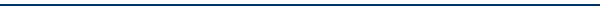 RESOLUTION NO. [to be assigned by committee]Title (Title may be changed by committee)THEREFORE BE IT RESOLVED: